教育部关于公布第二批国家级一流本科课程认定结果的通知 - 中华人民共和国教育部政府门户网站  http://www.moe.gov.cn/srcsite/A08/s7056/202306/t20230612_1063839.html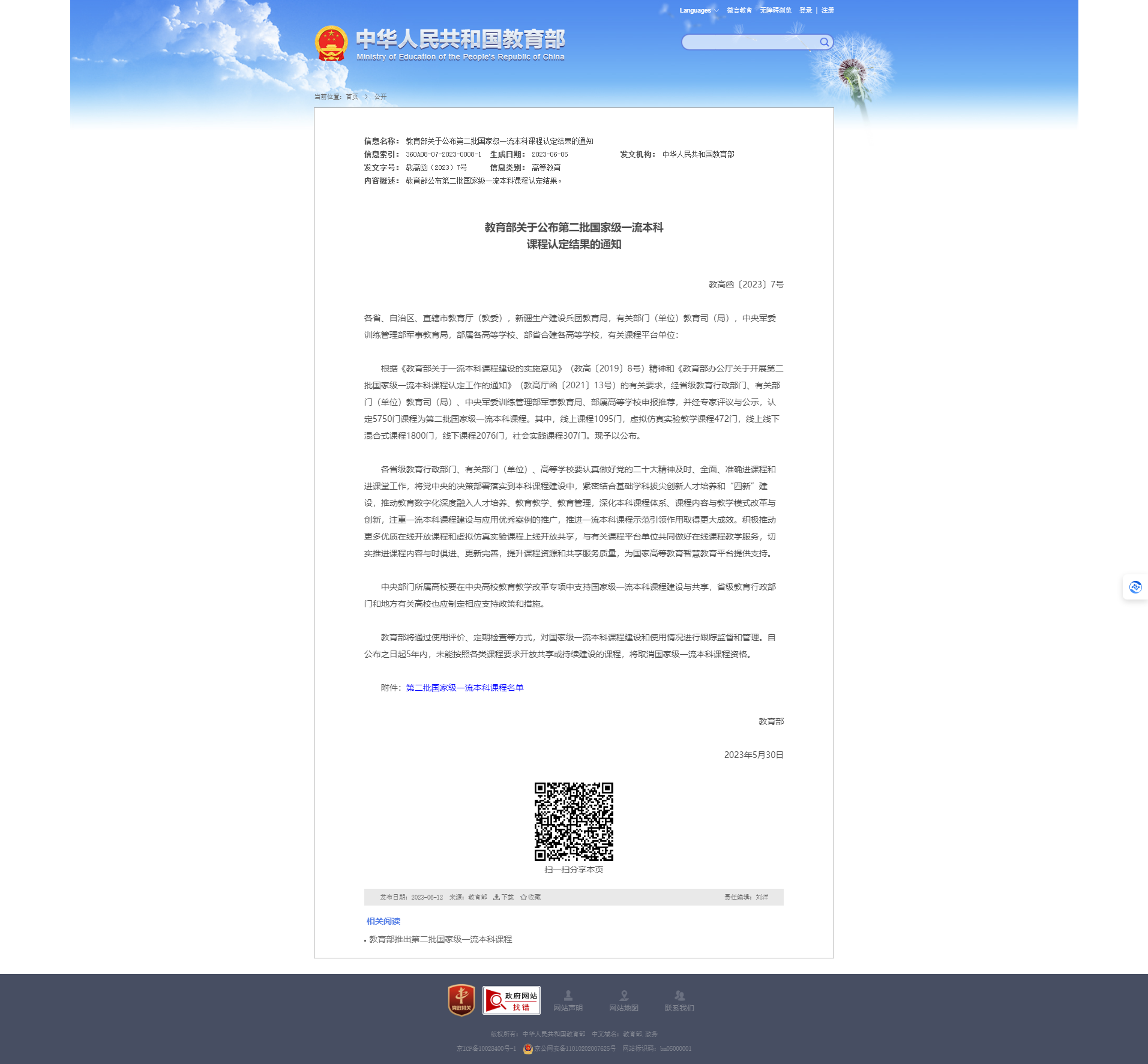 教育部关于公布第二批国家级一流本科课程认定结果的通知教高函〔2023〕7号各省、自治区、直辖市教育厅（教委），新疆生产建设兵团教育局，有关部门（单位）教育司（局），中央军委训练管理部军事教育局，部属各高等学校、部省合建各高等学校，有关课程平台单位：　　根据《教育部关于一流本科课程建设的实施意见》（教高〔2019〕8号）精神和《教育部办公厅关于开展第二批国家级一流本科课程认定工作的通知》（教高厅函〔2021〕13号）的有关要求，经省级教育行政部门、有关部门（单位）教育司（局）、中央军委训练管理部军事教育局、部属高等学校申报推荐，并经专家评议与公示，认定5750门课程为第二批国家级一流本科课程。其中，线上课程1095门，虚拟仿真实验教学课程472门，线上线下混合式课程1800门，线下课程2076门，社会实践课程307门。现予以公布。　　各省级教育行政部门、有关部门（单位）、高等学校要认真做好党的二十大精神及时、全面、准确进课程和进课堂工作，将党中央的决策部署落实到本科课程建设中，紧密结合基础学科拔尖创新人才培养和“四新”建设，推动教育数字化深度融入人才培养、教育教学、教育管理，深化本科课程体系、课程内容与教学模式改革与创新，注重一流本科课程建设与应用优秀案例的推广，推进一流本科课程示范引领作用取得更大成效。积极推动更多优质在线开放课程和虚拟仿真实验课程上线开放共享，与有关课程平台单位共同做好在线课程教学服务，切实推进课程内容与时俱进、更新完善，提升课程资源和共享服务质量，为国家高等教育智慧教育平台提供支持。　　中央部门所属高校要在中央高校教育教学改革专项中支持国家级一流本科课程建设与共享，省级教育行政部门和地方有关高校也应制定相应支持政策和措施。　　教育部将通过使用评价、定期检查等方式，对国家级一流本科课程建设和使用情况进行跟踪监督和管理。自公布之日起5年内，未能按照各类课程要求开放共享或持续建设的课程，将取消国家级一流本科课程资格。　　附件：第二批国家级一流本科课程名单教育部2023年5月30日附件第二批国家级一流本科课程名单二、虚拟仿真实验教学一流课程（472门）三、线上线下混合式一流课程（1800门）四、线下一流课程（2076门）信息名称：教育部关于公布第二批国家级一流本科课程认定结果的通知教育部关于公布第二批国家级一流本科课程认定结果的通知教育部关于公布第二批国家级一流本科课程认定结果的通知教育部关于公布第二批国家级一流本科课程认定结果的通知教育部关于公布第二批国家级一流本科课程认定结果的通知教育部关于公布第二批国家级一流本科课程认定结果的通知信息索引：360A08-07-2023-0008-1生成日期：2023-06-05发文机构：中华人民共和国教育部发文字号：教高函〔2023〕7号信息类别：高等教育高等教育高等教育内容概述：教育部公布第二批国家级一流本科课程认定结果。教育部公布第二批国家级一流本科课程认定结果。教育部公布第二批国家级一流本科课程认定结果。教育部公布第二批国家级一流本科课程认定结果。教育部公布第二批国家级一流本科课程认定结果。教育部公布第二批国家级一流本科课程认定结果。序号课程名称课程负责人课程团队其他主要成员主要建设单位167飞机机身壁板断裂力学虚拟仿真实验高存法严刚、汤剑飞、史治宇、郭树祥南京航空航天大学序号课程名称课程负责人课程团队其他主要成员主要建设单位578材料力学A孙伟范钦珊、张剑、李晨、李栋栋南京航空航天大学580理论力学A陈建平唐静静、刘荣梅南京航空航天大学816直升机飞行力学陈仁良李攀、陆洋南京航空航天大学序号课程名称课程负责人课程团队其他主要成员主要建设单位816直升机飞行力学陈仁良李攀、陆洋南京航空航天大学